Master 1 Sciences de l’Eau, tous parcours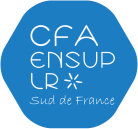 
Calendrier prévisionnel de l'alternance 2021-2022Master 1 Sciences de l’Eau, tous parcours
Calendrier prévisionnel de l'alternance 2021-2022Master 1 Sciences de l’Eau, tous parcours
Calendrier prévisionnel de l'alternance 2021-2022Master 1 Sciences de l’Eau, tous parcours
Calendrier prévisionnel de l'alternance 2021-2022Master 1 Sciences de l’Eau, tous parcours
Calendrier prévisionnel de l'alternance 2021-2022Master 1 Sciences de l’Eau, tous parcours
Calendrier prévisionnel de l'alternance 2021-2022Master 1 Sciences de l’Eau, tous parcours
Calendrier prévisionnel de l'alternance 2021-2022Master 1 Sciences de l’Eau, tous parcours
Calendrier prévisionnel de l'alternance 2021-2022Master 1 Sciences de l’Eau, tous parcours
Calendrier prévisionnel de l'alternance 2021-2022Master 1 Sciences de l’Eau, tous parcours
Calendrier prévisionnel de l'alternance 2021-2022Master 1 Sciences de l’Eau, tous parcours
Calendrier prévisionnel de l'alternance 2021-2022Master 1 Sciences de l’Eau, tous parcours
Calendrier prévisionnel de l'alternance 2021-2022Master 1 Sciences de l’Eau, tous parcours
Calendrier prévisionnel de l'alternance 2021-2022Master 1 Sciences de l’Eau, tous parcours
Calendrier prévisionnel de l'alternance 2021-2022Master 1 Sciences de l’Eau, tous parcours
Calendrier prévisionnel de l'alternance 2021-2022Master 1 Sciences de l’Eau, tous parcours
Calendrier prévisionnel de l'alternance 2021-2022Master 1 Sciences de l’Eau, tous parcours
Calendrier prévisionnel de l'alternance 2021-2022Master 1 Sciences de l’Eau, tous parcours
Calendrier prévisionnel de l'alternance 2021-2022Master 1 Sciences de l’Eau, tous parcours
Calendrier prévisionnel de l'alternance 2021-2022Master 1 Sciences de l’Eau, tous parcours
Calendrier prévisionnel de l'alternance 2021-2022Master 1 Sciences de l’Eau, tous parcours
Calendrier prévisionnel de l'alternance 2021-2022Master 1 Sciences de l’Eau, tous parcours
Calendrier prévisionnel de l'alternance 2021-2022Master 1 Sciences de l’Eau, tous parcours
Calendrier prévisionnel de l'alternance 2021-2022Master 1 Sciences de l’Eau, tous parcours
Calendrier prévisionnel de l'alternance 2021-2022Master 1 Sciences de l’Eau, tous parcours
Calendrier prévisionnel de l'alternance 2021-2022Master 1 Sciences de l’Eau, tous parcours
Calendrier prévisionnel de l'alternance 2021-2022Master 1 Sciences de l’Eau, tous parcours
Calendrier prévisionnel de l'alternance 2021-2022Master 1 Sciences de l’Eau, tous parcours
Calendrier prévisionnel de l'alternance 2021-2022Master 1 Sciences de l’Eau, tous parcours
Calendrier prévisionnel de l'alternance 2021-2022Master 1 Sciences de l’Eau, tous parcours
Calendrier prévisionnel de l'alternance 2021-2022Master 1 Sciences de l’Eau, tous parcours
Calendrier prévisionnel de l'alternance 2021-2022Master 1 Sciences de l’Eau, tous parcours
Calendrier prévisionnel de l'alternance 2021-2022Master 1 Sciences de l’Eau, tous parcours
Calendrier prévisionnel de l'alternance 2021-2022Master 1 Sciences de l’Eau, tous parcours
Calendrier prévisionnel de l'alternance 2021-2022Master 1 Sciences de l’Eau, tous parcours
Calendrier prévisionnel de l'alternance 2021-2022Master 1 Sciences de l’Eau, tous parcours
Calendrier prévisionnel de l'alternance 2021-2022Master 1 Sciences de l’Eau, tous parcours
Calendrier prévisionnel de l'alternance 2021-2022Master 1 Sciences de l’Eau, tous parcours
Calendrier prévisionnel de l'alternance 2021-2022Master 1 Sciences de l’Eau, tous parcours
Calendrier prévisionnel de l'alternance 2021-2022Master 1 Sciences de l’Eau, tous parcours
Calendrier prévisionnel de l'alternance 2021-2022Master 1 Sciences de l’Eau, tous parcours
Calendrier prévisionnel de l'alternance 2021-2022Master 1 Sciences de l’Eau, tous parcours
Calendrier prévisionnel de l'alternance 2021-2022Master 1 Sciences de l’Eau, tous parcours
Calendrier prévisionnel de l'alternance 2021-2022Master 1 Sciences de l’Eau, tous parcours
Calendrier prévisionnel de l'alternance 2021-2022Master 1 Sciences de l’Eau, tous parcours
Calendrier prévisionnel de l'alternance 2021-2022Master 1 Sciences de l’Eau, tous parcours
Calendrier prévisionnel de l'alternance 2021-2022Master 1 Sciences de l’Eau, tous parcours
Calendrier prévisionnel de l'alternance 2021-2022Master 1 Sciences de l’Eau, tous parcours
Calendrier prévisionnel de l'alternance 2021-2022Master 1 Sciences de l’Eau, tous parcours
Calendrier prévisionnel de l'alternance 2021-2022Master 1 Sciences de l’Eau, tous parcours
Calendrier prévisionnel de l'alternance 2021-2022Master 1 Sciences de l’Eau, tous parcours
Calendrier prévisionnel de l'alternance 2021-2022Master 1 Sciences de l’Eau, tous parcours
Calendrier prévisionnel de l'alternance 2021-2022Master 1 Sciences de l’Eau, tous parcours
Calendrier prévisionnel de l'alternance 2021-2022Master 1 Sciences de l’Eau, tous parcours
Calendrier prévisionnel de l'alternance 2021-2022Master 1 Sciences de l’Eau, tous parcours
Calendrier prévisionnel de l'alternance 2021-2022Master 1 Sciences de l’Eau, tous parcours
Calendrier prévisionnel de l'alternance 2021-2022Master 1 Sciences de l’Eau, tous parcours
Calendrier prévisionnel de l'alternance 2021-2022Master 1 Sciences de l’Eau, tous parcours
Calendrier prévisionnel de l'alternance 2021-2022Master 1 Sciences de l’Eau, tous parcours
Calendrier prévisionnel de l'alternance 2021-2022Master 1 Sciences de l’Eau, tous parcours
Calendrier prévisionnel de l'alternance 2021-2022Master 1 Sciences de l’Eau, tous parcours
Calendrier prévisionnel de l'alternance 2021-2022Master 1 Sciences de l’Eau, tous parcours
Calendrier prévisionnel de l'alternance 2021-2022Master 1 Sciences de l’Eau, tous parcours
Calendrier prévisionnel de l'alternance 2021-2022Master 1 Sciences de l’Eau, tous parcours
Calendrier prévisionnel de l'alternance 2021-2022Master 1 Sciences de l’Eau, tous parcours
Calendrier prévisionnel de l'alternance 2021-2022Master 1 Sciences de l’Eau, tous parcours
Calendrier prévisionnel de l'alternance 2021-2022Master 1 Sciences de l’Eau, tous parcours
Calendrier prévisionnel de l'alternance 2021-2022Master 1 Sciences de l’Eau, tous parcours
Calendrier prévisionnel de l'alternance 2021-2022Master 1 Sciences de l’Eau, tous parcours
Calendrier prévisionnel de l'alternance 2021-2022Master 1 Sciences de l’Eau, tous parcours
Calendrier prévisionnel de l'alternance 2021-2022Master 1 Sciences de l’Eau, tous parcours
Calendrier prévisionnel de l'alternance 2021-2022Master 1 Sciences de l’Eau, tous parcours
Calendrier prévisionnel de l'alternance 2021-2022Master 1 Sciences de l’Eau, tous parcours
Calendrier prévisionnel de l'alternance 2021-2022Master 1 Sciences de l’Eau, tous parcours
Calendrier prévisionnel de l'alternance 2021-2022Master 1 Sciences de l’Eau, tous parcours
Calendrier prévisionnel de l'alternance 2021-2022Master 1 Sciences de l’Eau, tous parcours
Calendrier prévisionnel de l'alternance 2021-2022Master 1 Sciences de l’Eau, tous parcours
Calendrier prévisionnel de l'alternance 2021-2022Master 1 Sciences de l’Eau, tous parcours
Calendrier prévisionnel de l'alternance 2021-2022Master 1 Sciences de l’Eau, tous parcours
Calendrier prévisionnel de l'alternance 2021-2022Master 1 Sciences de l’Eau, tous parcours
Calendrier prévisionnel de l'alternance 2021-2022Master 1 Sciences de l’Eau, tous parcours
Calendrier prévisionnel de l'alternance 2021-2022Master 1 Sciences de l’Eau, tous parcours
Calendrier prévisionnel de l'alternance 2021-2022Master 1 Sciences de l’Eau, tous parcours
Calendrier prévisionnel de l'alternance 2021-2022Master 1 Sciences de l’Eau, tous parcours
Calendrier prévisionnel de l'alternance 2021-2022septembre 2021septembre 2021septembre 2021septembre 2021septembre 2021septembre 2021septembre 2021septembre 20211octobre 2021octobre 2021octobre 2021octobre 20212novembre 2021novembre 2021novembre 2021novembre 2021novembre 20213LMaMeJJJVVSaDLMaMeJVSaDLMaMeJVSaSaD12223345123123456676789991010111245678910891011121313141314151616161717181911121314151617151617181920202120212223232324242526181920212223242223242526272728272829303030252627282930312930Décembre 2021Décembre 2021Décembre 2021Décembre 2021Décembre 2021Décembre 2021Décembre 2021Décembre 20214janvier 2022janvier 2022janvier 2022janvier 20225février 2022février 2022février 2022février 20226LMaMeJJJVVSaDLMaMeJVSaDLMMeJVSaSaD12223345121234556678999101011123456789789101112121313141516161617171819101112131415161415161718191920202122232323242425261718192021222321222324252626272728293030302121242526272829302831mars 2022mars 2022mars 2022mars 2022mars 2022mars 20227avril 2022avril 2022avril 2022avril 20228mai 2022mai 2022mai 20229LMaMeJJJVVSaDLMaMeJVSaDLMaMeJVSaSaD123334456123178910101011111213456789102345677814151617171718181920111213141516179101112131414152122232424242525262718192021222324161718192021212228293031313125262728293023242526272828293031juin 2022juin 2022juin 202210juillet 2022juillet 2022juillet 2022juillet 202211août 2022août 2022août 2022août 202212LMMeJJJVVSaDLMaMeJVSaDLMaMeJVSaSaD1222334512312345667678999101011124567891089101112131314131415161616171718191112131415161715161718192020212021222323232424252618192021222324222324252627272827282930303025262728293031293031septembre 2022septembre 2022septembre 2022septembre 2022septembre 2022septembre 2022septembre 2022septembre 202213LMaMeJJJVVSaD111223456788899101112131415151516161718192021222222232324252627282929293030Périodes en EntreprisePériodes en EntreprisePériodes en EntreprisePériodes en EntreprisePériodes en EntreprisePériodes en EntreprisePériodes en EntreprisePériodes en EntreprisePériodes en EntreprisePériodes en EntreprisePériodes en EntreprisePériodes en FormationPériodes en FormationPériodes en FormationPériodes en FormationPériodes en FormationSoutenances et session 2Soutenances et session 2Soutenances et session 2Soutenances et session 2Soutenances et session 2Soutenances et session 2Soutenances et session 2Fériés Fériés 